Career Development Program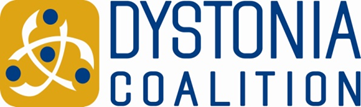 Woodruff Memorial Research Building101 Woodruff Circle, Suite 6300Atlanta, GA  30322Tel:  404.727.3381Email: dystoniacoalition@emory.eduPlease email all applications in one attachment no larger than 2MB to Gamze Kilic-Berkmen at dystoniacoalition@emory.edu.   Appropriate institutional approval must be obtained for any proposed work (e.g. IRB, Radiation safety committee, etc) before funding can begin.  Clinical trials may also require approval through NINDS prior to funding.  Principal Investigator InformationName: 			Position Title: 	Department: 	Institution: 	Street Address: 	City, State, Zip code: 	Country: 		Fax: 	Telephone: 		Email: 	Project InformationProject Title: 	Mentor(s) Name(s): 	Key Personnel & Roles: 	Proposed Budget Period of Support: 	Budget Requested (US Dollars): 	Has this project been submitted to another funding agency?   Yes     No 	If yes, to whom and when?  	Below is a suggested budget format.  You do not have to use this format for your budget, but it provides some guidance as to what is expected.(Write summary at the top)Budget: $37,514 (Direct Costs) + $3,751 (Indirect Costs) = $41,265 Total Costs(Write details in a table)Key Personnel Percent EffortSalary Requested (includes fringe)Person #1 5% $8,676Person #2 25% $15,455Subtotal $24,131Supplies and Other CostsItem #1$2,544$2,544Item #2$7,000$7,000Item #3$3,239$3,239Grand Total $37,514$37,514